БАШКОРТОСТАН        РЕСПУБЛИКАҺЫ                  РЕСПУБЛИКА        БАШКОРТОСТАН       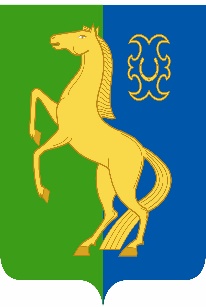 ЙӘРМӘКӘЙ  РАЙОНЫ   МУНИЦИПАЛЬ                             СОВЕТ    СЕЛЬСКОГО   ПОСЕЛЕНИЯРАЙОНЫНЫҢ   ИҪКЕ     СҮЛЛЕ   АУЫЛ                                СТАРОСУЛЛИНСКИЙ СЕЛЬСОВЕТ       СОВЕТЫ          АУЫЛ         БИЛӘМӘҺЕ                                                     МУНИЦИПАЛЬНОГО          РАЙОНА                 СОВЕТЫ                                                                           ЕРМЕКЕЕВСКИЙ     РАЙОН452195,   Иҫке Сүлле аулы,    Уҙәк  урамы,  84                                            452195, с. Старые Сулли, ул. Центральная.84тел.  2 – 63 – 73                                                                        тел.  2 – 63 –                ҠАРАР                                    № 270                                  РЕШЕНИЕ         « 20 » июнь 2023 й.                                                            « 20 » июня 2023 г       О публичных  слушаниях по проекту решения совета сельского поселения  Старосуллинский сельсовет муниципального района Ермекеевский район Республики Башкортостан  «О проекте решения «О внесении изменений и дополнений в решение Совета сельского поселения Старосуллинский    сельсовет муниципального района Ермекеевский  район Республики Башкортостан от 30.09.2019.года № 265 «Об утверждении Правил землепользования и застройки  сельского поселения Старосуллинский    сельсовет муниципального района Ермекеевский  район Республики Башкортостан»    В соответствии со статьей 28 Федерального закона  «Об общих принципах организации местного самоуправления в Российской Федерации» от 06.10.2003 года №131-ФЗ	Совет сельского поселения Старосуллинский сельсовет муниципального района Ермекеевский район Республики Башкортостанр е ш и л:         1.Назначить публичные слушания по проекту  решения Совета   сельского поселения  Старосуллинский сельсовет муниципального района Ермекеевский район Республики Башкортостан «О проекте решения «О внесении изменений и дополнений в решение Совета сельского поселения Старосуллинский    сельсовет муниципального района Ермекеевский  район Республики Башкортостан от 30.09.2019 года № 265 «Об утверждении Правил землепользования и застройки  сельского поселения Старосуллинский    сельсовет муниципального района Ермекеевский  район Республики Башкортостан»  на 18 июля 2023 года (время и место проведения: 14.00 часов, в здании администрации сельского поселения с.Старые Сулли).        2.Определить следующий состав комиссии по подготовке и проведению публичных слушаний: - Абдуллин Р.Х.- глава сельского поселения Старосуллинский сельсовет муниципального района Ермекеевский район Республики Башкортостан председатель;- Зарипов С.М. – председатель постоянной комиссии по развитию предпринимательства, земельным вопросам, благоустройству и экологии;- Кутлуева Г.З.- секретарь комиссии, депутат Совета сельского поселения Старосуллинский сельсовет муниципального района Ермекеевский район Республики Башкортостан.  3.Организацию и проведение публичных слушаний по проекту решения Совета сельского поселения  Старосуллинский сельсовет муниципального района Ермекеевский район РБ «О проекте решения «О внесении изменений и дополнений в решение Совета сельского поселения Старосуллинский    сельсовет муниципального района Ермекеевский  район Республики Башкортостан от 30.09.2019 года № 265 «Об утверждении Правил землепользования и застройки  сельского поселения Старосуллинский    сельсовет муниципального района Ермекеевский  район Республики Башкортостан» возложить на комиссию по подготовке и проведению публичных слушаний.         4.Установить, что письменные предложения жителей сельского поселения  Старосуллинский сельсовет муниципального района Ермекеевский район Республики Башкортостан направляются в Совет сельского поселения  Старосуллинский сельсовет муниципального района Ермекеевский район Республики Башкортостан (по адресу: с. Старые Сулли, ул. Центральная, 84) до 17 июля 2023 года.         5.  Проект решения Совета сельского поселения Старосуллинский сельсовет муниципального района Ермекеевский район Республики Башкортостан «О проекте решения «О внесении изменений и дополнений в решение Совета сельского поселения Старосуллинский сельсовет муниципального района Ермекеевский  район Республики Башкортостан от  30.09.2019 года № 265 «Об утверждении Правил землепользования и застройки  сельского поселения Старосуллинский   сельсовет  муниципального района Ермекеевский  район Республики Башкортостан»  разместить на сайте администрации сельского поселения  Старосуллинский сельсовет муниципального района Ермекеевский район Республики Башкортостан, обнародовать на информационных стендах в администрации   сельского поселения Старосуллинский сельсовет муниципального района Ермекеевский район  Республики Башкортостан.     Глава сельского поселения     Старосуллинский сельсовет                                     Р.Х.Абдуллин 